Photo Release Form Washington Oak School has permission to use my child’s photograph (with or without a name) in the media to promote the school and learning. 				  Yes           NO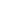 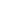 Washington Oak School may use my child’s photographs on the school’s website (with or without a name). 	                               Yes           NO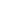 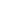 Parent/Guardian’s Signature:						Date			Parent/Guardian’s Name:										Child’s Name: 	Homeroom: Date of Birth: 										Telephone Number: 										